Inscripción para el 8. Encuentro Europeo – Peruano de la Solidaridad y Amistad 2015 en St. Maurice – SuizaEnviar la inscripción con los datos requeridos cuánto antes o hasta más tardar el 31 de mayo 2015 a: Miguel Ambrosio Rey, (reydewer@stmaurice.ch)Confirmaremos la inscripción después de haber recibido el pago del monto de inscripción a la cuenta de Michel-Ambroise Rey; Banque Raiffeisen; Place Val-de-Marne; 1890 St-Maurice IBAN CH62 8060 6000 0003 6236 2; SWIFT (BIC): RAIFCH22606SOLIDARITÄTSGRUPPE    SCHWEIZ  –  PERUGRUPO  DE   SOLIDARIDAD   SUIZA  –  PERUNombreApellidoCorreo electrónicoTeléfonoResidencia actual: en:Mi relación con el Perú: (lugares, años de vida/trabajo, ...)Voy a presentar una iniciativa / un trabajo relacionado con el Peru en la plataforma del 4 de agostoVoy a presentar una iniciativa / un trabajo relacionado con el Peru en la plataforma del 4 de agostoVoy a presentar una iniciativa / un trabajo relacionado con el Peru en la plataforma del 4 de agostoVoy a presentar una iniciativa / un trabajo relacionado con el Peru en la plataforma del 4 de agostoLlegada a St. Maurice (día, hora, medio de transporte)Salida del encuentroParticipantesParticipantesParticipantesParticipantesParticipantesParticipantesParticipantesParticipantesNúmero de adultosNúmero de niñosEdades de los niñosEdades de los niñosTipo de Alojamiento preferido:Tipo de Alojamiento preferido:Tipo de Alojamiento preferido:Tipo de Alojamiento preferido:Tipo de Alojamiento preferido:Tipo de Alojamiento preferido:Tipo de Alojamiento preferido:Tipo de Alojamiento preferido:Habitación doble – ocupación singular (140 Fr / persona)Habitación doble – ocupación singular (140 Fr / persona)Habitación doble – ocupación entre dos (70 Fr /persona)Habitación doble – ocupación entre dos (70 Fr /persona)Habitación doble – ocupación entre dos (70 Fr /persona)Habitación doble – ocupación entre dos (70 Fr /persona)Dormitorio colectivo (50 Fr / persona) Dormitorio colectivo (50 Fr / persona) Alojamiento separado (25 Fr para las comidas)Alojamiento separado (25 Fr para las comidas)Regimen de comida particular?Regimen de comida particular?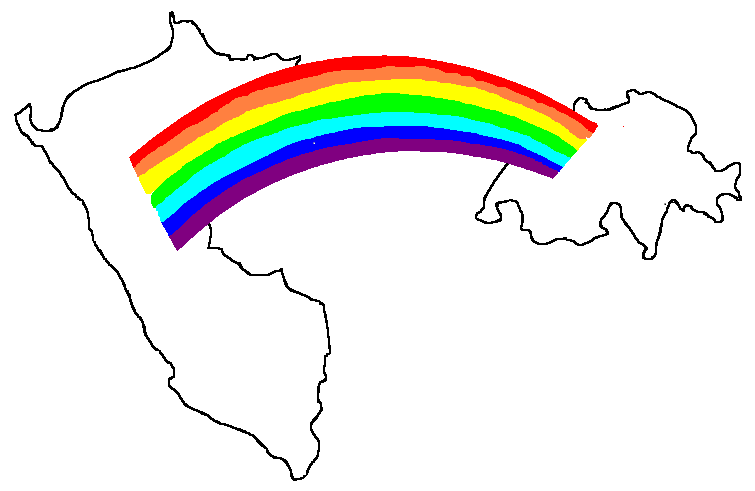 